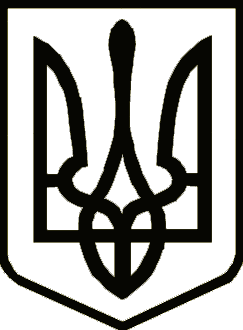 УкраїнаСРІБНЯНСЬКА СЕЛИЩНА РАДАРОЗПОРЯДЖЕННЯПро виїзд робочої групи до Подільського старостинського округуКеруючись пунктом 20 частини четвертої статті 42 та пунктом 8 статті 59 Закону України «Про місцеве самоврядування в Україні», з метою контролю за дотриманням законодавства в ході виконання представницьких інтересів жителів старостинських округів та вирішення нагальних питань старостинського округу, зобов`язую:1. Здійснити 19 березня 2024 року  виїзд робочої групи  до Подільського старостинського округу у сладі:Олена ПАНЧЕНКО                    – селищний голова;Ніна БОНДАРЕНКО                  – заступник селищного голови з                                                         гуманітарних питань та соціальної                                                          політики;Ірина ГЛЮЗО                              – керуючий справами (секретар)                                                                            виконавчого комітету;                Ніна ЛУК'ЯНОВА                    	  – начальник загального відділу;Сергій ТАРАН                             – начальник відділу земельних відносин.2. Старості Подільського старостинського округу Володимиру ЖЕЛІБІ провести оповіщення громадян старостинського округу про проведення прийому громадян об 11-00 год.        3. Керуючому справами (секретарю) виконавчого комітету Ірині ГЛЮЗО скласти інформаційну довідку про результати роботи робочої групи. 4. Контроль за виконанням даного розпорядження залишаю за собою.Селищний голова                                                                  Олена ПАНЧЕНКО15 березня2024 року    смт Срібне			       №42